Zamawiający:Zakład Wodociągów i Kanalizacji Sp. z o.o.ul. 1 Maja 8, 47-400 Racibórz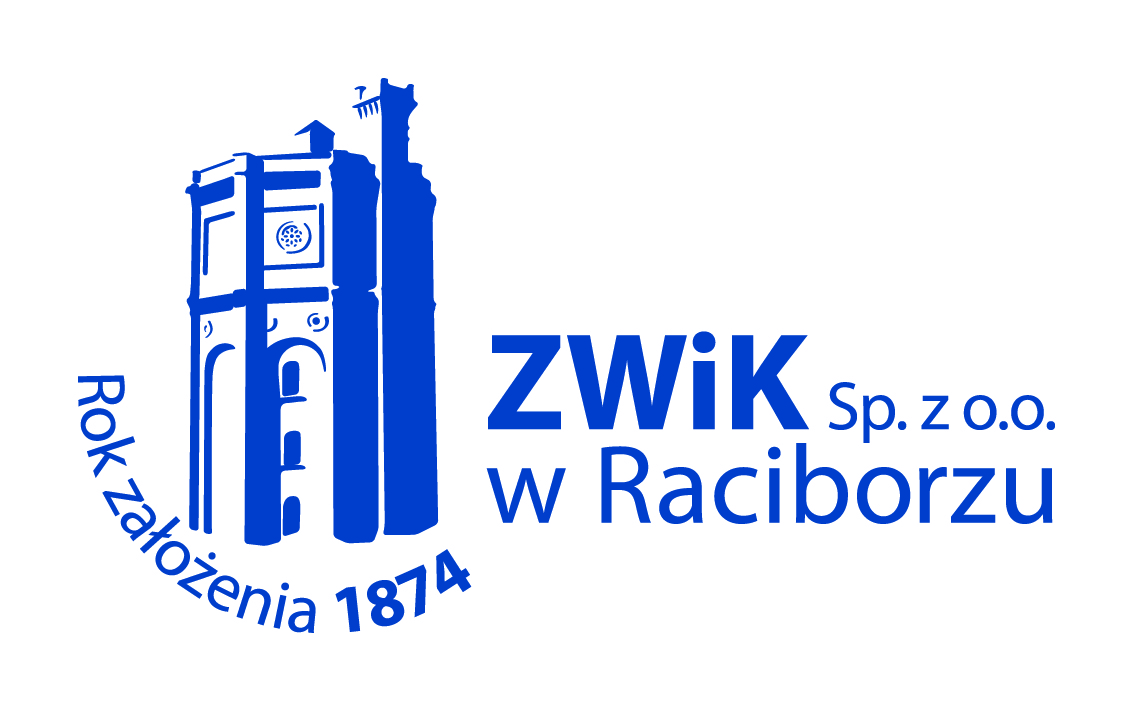 tel. 32 415-26-70,   fax 32 415-24-18wodociagi@zwik-rac.com.plINSTRUKCJA DLA WYKONAWCÓW (IDW)POSTĘPOWANIE O UDZIELENIE ZAMÓWIENIA SEKTOROWEGOPoniżej wartości 30 000 euro DOSTAWA MATERIAŁÓW POTRZEBNYCH DLA SIECI KANALIZACJI SANITARNEJ ZAKŁADU WODOCIĄGÓW I KANALIZACJI SP. Z O.O.                     W RACIBORZUPostępowanie jest prowadzone zgodnie z zapisami niniejszej IDWRacibórz, dn. 04.06.2014r.ZS/D_06/14/B     Zakład Wodociągów i Kanalizacji Sp. z o.o. z siedzibą w 47-400 Racibórz ul. 1 Maja 8, zwany dalej Zamawiającym, zaprasza do złożenia ofert w postępowaniu o udzielenie zamówienia na dostawę materiałów potrzebnych dla sieci kanalizacji sanitarnej Zakładu Wodociągów i Kanalizacji Sp. z o.o. w Raciborzu.      KOD CPV 19520000-7 – Produkty z tworzyw sztucznych.44400000-4 – Różne produkty gotowe i elementy z nimi związane44100000-1 – Materiały konstrukcyjne i elementy podobnePostępowanie prowadzone jest w trybie przetargu nieograniczonego.2.1. Przedmiotem zamówienia jest sukcesywna dostawa materiałów instalacyjnych na potrzeby           Zakładu Wodociągów i Kanalizacji Sp. z o.o. w Raciborzu wg asortymentu jak niżej:2.2. Dostawca będzie dostarczał materiał instalacyjny sukcesywnie na magazyn, znajdujący się w Raciborzu na ul. 1 Maja 8 lub w miejsce wbudowania (w zależności od potrzeb Zamawiającego), partiami, zgodnie zapotrzebowaniem Zamawiającego.2.3. Realizacja dostaw odbywać się będzie na podstawie zamówień przekazanych faksem lub telefonicznie przez osobę upoważnioną ze strony Zamawiającego, w ciągu nie później niż 5 dni od daty złożenia zamówienia. 2.4. Ceny za materiały pozostają stałe przez cały okres obowiązywania umowy. W cenie mieści się koszt transportu do magazynu Zamawiającego znajdującego się na ul. 1 Maja 8 w Raciborzu lub w miejsce wbudowania. Zamawiający nie przewiduje żadnych dodatkowych kosztów związanych z realizacją przedmiotu dostawy.2.5. Dostawca w dniu dostawy dostarcza na magazyn Zamawiającego fakturę VAT. Fakturę można dostarczyć w dniu dostawy w formie oryginału, lub przesłać kopie w formie elektronicznej lub faxem w dniu dostawy do Zamawiającego, a oryginał dostarczyć do trzech dni roboczych na magazyn lub pocztą do siedziby spółki. 2.6.Dostawca do każdej partii dostarczanego materiału powinien dostarczyć deklaracje zgodności2.7. Materiał powinien być zgodny z normą PN-EN 124:2000 oraz EN-124.194.2.8. Zamawiający zastrzega sobie możliwość zakupu większej ilości pozycji materiałów bądź ograniczenia ilości zamawianych materiałów lub całkowitej rezygnacji z wybranych pozycji zestawienia. W przypadku zakupu mniejszej ilości materiałów Dostawcy nie przysługują żadne roszczenia.3.1 Zamawiający nie dopuszcza  składania ofert częściowych. 3.2 Zamawiający nie dopuszcza składania ofert wariantowych.3.3 Zamawiający nie przewiduje zawarcia umowy ramowej.3.4 Zamawiający przewiduje udzielania zamówień uzupełniających stanowiących nie więcej          niż 20% wartości zamówienia podstawowego, o których mowa w art. 67 ust.1 pkt.7          ustawy Prawo zamówień publicznych ( Dz. U. z 2010 r. Nr 113 poz.759 z późn. zm. )3.5 Zamawiający nie przewiduje dokonania wyboru najkorzystniejszej oferty przy         zastosowaniu aukcji elektronicznej.3.6 Zamawiający nie przewiduje zwrotu kosztów udziału w postępowaniu.       Umowa będzie zawarta na okres od czerwca do grudnia 2014r.5.1. O udzielenie zamówienia mogą ubiegać się Dostawcy, którzy spełniają warunki, dotyczące:5.1.1.Posiadania uprawnień do wykonywania określonej działalności lub czynności, jeżeli przepisy prawa nakładają obowiązek ich posiadania;5.1.2.Posiadania wiedzy i doświadczenia;5.1.3.Dysponowania odpowiednim potencjałem technicznym oraz osobami zdolnymi do wykonania zamówienia;5.1.4.Sytuacji ekonomicznej i finansowej5.1.5. Nie podlegają wykluczeniu.  6.1.Formularz ofertowy – załącznik nr 1 do IDW6.2. Formularz cenowy – załącznik nr 2 do IDW6.3. Aktualny odpis z właściwego rejestru albo aktualne zaświadczenie o wpisie do ewidencji działalności gospodarczej, jeżeli odrębne przepisy wymagają wpisu do rejestru lub zgłoszenia do ewidencji działalności gospodarczej, wystawione nie wcześniej niż 6 miesięcy przed upływem terminu składania ofert – dokument lub poświadczony za zgodność z oryginałem odpis.6.4. Oświadczenie o przynależności do grupy kapitałowej – załącznik nr 3 do IDW6.5. Oświadczenie o spełnianiu warunków udziału w postępowaniu o zamówienie – załącznik nr 4 do IDW6.6. Uzupełniony w wykropkowanych miejscach  i parafowany wzór umowy  – załącznik nr 2 do IDW7.1. W postępowaniu oświadczenia, wnioski, zawiadomienia oraz informacje Dostawcy                  przekazują pisemnie lub drogą elektroniczną.7.2. Dostawca może zwrócić się, w formie pisemnej, do Zamawiającego o wyjaśnienie         IDW. Zamawiający udziela wyjaśnień, chyba, że prośba wpłynęła do Zamawiającego                         na mniej niż 5 dni przed terminem otwarcia ofert.7.3. Zamawiający nie przewiduje zebrania wszystkich Dostawców.8.1.Osobami uprawnionymi do kontaktów z Dostawcami są: 8.1.1 sprawy techniczne – Piotr Mandera – Tel. 32 415 30 33 wew. 255                                                                     w godzinach    700 – 13008.1.2. sprawy proceduralne – Bożena Kasparek – tel. 32 415 30 33 wew. 241 lub Tel./fax                                    32 415 24 17 w godzinach 7ºº do 14ºº, bozena.kasparek@zwik-rac.com.plDostawca pozostaje związany ofertą przez okres 30 dni. Bieg terminu związania ofertą rozpoczyna się wraz z upływem terminu otwarcia ofert.10.1  Wymagania podstawowe.10.1.1. Każdy Dostawca może złożyć tylko jedną ofertę na każde z trzech zadań10.1.2. Treść oferty musi odpowiadać treści IDW10.1.3.Oferta musi być podpisana przez osoby upoważnione do reprezentowania Dostawcy. Oznacza to, iż jeżeli z dokumentu(ów) określającego(ych) status prawny Dostawcy lub pełnomocnictwa(pełnomocnictw) wynika, iż do reprezentowania Dostawcy upoważnionych jest łącznie kilka osób dokumenty wchodzące w skład oferty muszą być podpisane przez wszystkie te osoby.10.1.4. Upoważnienie osób do podpisania oferty musi bezpośrednio wynikać z dokumentów dołączonych do oferty. Oznacza to, że jeżeli upoważnienie takie nie wynika wprost                       z dokumentu stwierdzającego status prawny Dostawcy (odpisu z właściwego rejestru lub zaświadczenia o wpisie do ewidencji działalności gospodarczej) to do oferty należy dołączyć oryginał lub poświadczoną za zgodność z oryginałem kopię stosownego pełnomocnictwa wystawionego przez osoby do tego upoważnione.10.1.5. Wzory dokumentów dołączonych do niniejszej IDW powinny zostać wypełnione przez Dostawcę i dołączone do oferty, bądź też przygotowane przez Dostawcę                    w formie zgodnej z zapisami niniejszej IDW. 10.1.6. We wszystkich przypadkach, gdzie jest mowa o pieczątkach, Zamawiający dopuszcza złożenie czytelnego zapisu o treści pieczęci zawierającego, co najmniej oznaczenie nazwy firmy i siedziby.10.1.7. Dostawca ponosi wszelkie koszty związane z przygotowaniem i złożeniem oferty.10.2  Forma oferty.10.2.1. Oferta musi być sporządzona w języku polskim, w 1 egzemplarzu (oryginał), mieć formę pisemną i format nie większy niż A4. Arkusze o większych formatach należy złożyć do formatu A4. Dokumenty sporządzone w języku obcym są składane w formie oryginału, odpisu, wypisu, wyciągu lub kopii wraz z tłumaczeniem na język polski, sporządzonym przez tłumacza przysięgłego.10.2.2. Stosowne wypełnienia we wzorach dokumentów stanowiących załączniki do niniejszej IDW i wchodzących następnie w skład oferty mogą być dokonane komputerowo, maszynowo lub ręcznie.10.2.3. Dokumenty przygotowywane samodzielnie przez Dostawcę na podstawie wzorów stanowiących załączniki do niniejszej IDW powinny mieć formę wydruku komputerowego lub maszynopisu i pokrywać się merytorycznie z załączonym wzorem.10.2.4. Całość oferty powinna być złożona w formie uniemożliwiającej jej przypadkowe zdekompletowanie. 10.2.5. Wszelkie miejsca w ofercie, w których Dostawca naniósł poprawki lub zmiany wpisywanej przez siebie treści, (czyli wyłącznie w miejscach, w których jest to dopuszczone przez Zamawiającego) muszą być parafowane przez osobę (osoby) podpisującą (podpisujące) ofertę.10.2.6. Dokumenty wchodzące w skład oferty mogą być przedstawiane w formie oryginałów lub poświadczonych przez Dostawcę za zgodność z oryginałem kopii. Oświadczenia sporządzane na podstawie wzorów stanowiących załączniki do niniejszej IDW muszą być złożone w formie oryginału. Zgodność z oryginałem wszystkich zapisanych stron kopii dokumentów wchodzących w skład oferty musi być potwierdzona przez osobę (lub osoby, jeżeli do reprezentowania Dostawcy upoważnione są dwie lub więcej osoby) podpisującą (podpisujące) ofertę zgodnie z treścią dokumentu określającego status prawny Wykonawcy lub treścią załączonego do oferty pełnomocnictwa.10.2.7. Zamawiający może żądać przedstawienia oryginału lub notarialnie poświadczonej                kopii dokumentu.11.1. Ofertę należy złożyć w siedzibie Zamawiającego, sekretariat w Raciborzu,
           ul. 1 Maja 8, w nieprzekraczalnym terminie:11.2. Ofertę należy złożyć w nieprzezroczystej, zabezpieczonej przed otwarciem kopercie          (paczce). Kopertę (paczkę) należy opisać następująco:11.3. Na kopercie(paczce) oprócz opisu jw. należy umieścić nazwę i adres Dostawcy.Definicję ceny należy rozumieć zgodnie z art.3 ust.1 pkt.1 ustawy z dnia 5 lipca 2001r.               o cenach (Dz.U. Nr97, poz.1050, z 2002r. Nr 144, poz.1204 oraz z 2003r. Nr137, poz.1302)12.1. Cenę oferty odpowiednio dla każdej części należy wpisać do Formularza cenowego, a potem przenieść końcową kwotę do formularza ofertowego i policzyć  VAT i cenę brutto.12.2. Wszelkie opłaty związane z dostawą muszą być wkalkulowane w cenę jednostkową netto. Cena oferty będzie podstawą do porównania ofert.12.3. Wszystkie ceny, w tym ceny jednostkowe i cenę oferty należy podać z dokładnością do dwóch miejsc po przecinku.12.4. Ceny jednostkowe netto materiałów nie mogą ulec zmianie w okresie związania ofertą.Zamawiający nie dopuszcza rozliczeń w walutach innych niż PLN.14.1. Za najkorzystniejszą zostanie uznana oferta spełniająca wymagania kryterialne. Otrzyma ona maksymalną ilość punków – 100. Pozostałym ofertom przypisana zostanie odpowiednio mniejsza (proporcjonalnie mniejsza) liczba punktów.14.2. Jeżeli wybór oferty najkorzystniejszej będzie niemożliwy, z uwagi na to, że zostały złożone oferty o takiej samej cenie, Zamawiający wezwie Wykonawców, którzy złożyli te oferty, do złożenia ofert dodatkowych. Termin złożenia ofert dodatkowych zostanie wyznaczony przez Zamawiającego.15.1. Publiczne otwarcie ofert nastąpi w dniu 12.06.2014r. o godz. 10:45 w siedzibie            Zamawiającego, ul.1-go Maja 8, 47- 400 Racibórz, sala konferencyjna w obecności przedstawicieli Dostawców, którzy zechcą wziąć udział w otwarciu ofert. 15.2. Niezwłocznie po wyborze najkorzystniejszej oferty Zamawiający zawiadomi Dostawców, którzy złożyli oferty o:15.2.1. wyborze najkorzystniejszej oferty, podając nazwę (firmę), albo imię i nazwisko, siedzibę albo adres zamieszkania i adres dostawcy, którego ofertę wybrano, uzasadnienie jej wyboru oraz nazwy (firmy), albo imiona i nazwiska, siedziby albo miejsca zamieszkania i adresy Dostawców, którzy złożyli oferty, a także punktację przyznaną ofertom w każdym kryterium oceny ofert i łączną punktację;15.2.2. Dostawcach, których oferty zostały odrzucone, podając uzasadnienie faktyczne               i prawne;15.2.3. Dostawcach, którzy zostali wykluczeni z postępowania o udzielenie zamówienia, podając uzasadnienie faktyczne i prawne,15.2.4. terminie, określonym zgodnie z art. 94 ust. 1 lub 2, po którego upływie umowa                  w sprawie zamówienia publicznego może być zawarta.15.3. Informacje, o których mowa w pkt. 18.2.1. zostaną zamieszczone również na stronie         internetowej Zamawiającego.15.4. Zamawiający powiadomi Dostawcę o przyznaniu mu zamówienia. Wykonawca zobowiązany jest stawić się w siedzibie Zamawiającego celem podpisania umowy. Nie zgłoszenie się Wykonawcy w wyznaczonym terminie będzie traktowane jako uchylenie się od zawarcia umowy.15.5. Osoby reprezentujące Dostawcę przy podpisywaniu umowy powinny posiadać                z sobą dokumenty potwierdzające ich umocowanie do podpisania umowy, o ile umocowanie to nie będzie wynikać z dokumentów załączonych do oferty.15.6. Jeżeli Dostawca, którego ofertę wybrano uchyli się od zawarcia umowy Zamawiający          wybierze ofertę najkorzystniejszą spośród pozostałych ofert, bez przeprowadzania ich          ponownej oceny.16.1. Umowa w sprawie niniejszego zamówienia:16.1.1. zostanie zawarta w formie pisemnej;16.1.2. mają do niej zastosowanie przepisy kodeksu cywilnego, jeżeli zapisy IDW nie              stanowią inaczej16.1.3. jest jawna i podlega udostępnieniu na zasadach określonych w przepisach                                   o  dostępie do informacji publicznej;  16.1.4. zakres świadczenia Wykonawcy wynikający z umowy jest tożsamy z jego               zobowiązaniem zawartym w ofercie; 16.1.5. jest zawarta na okres wskazany w IDW; 16.1.6. jest nieważna w przedmiocie zamówienia wykraczającym poza zamówienie                 zawarte w niniejszej IDW.16.2. Pozostałe kwestie odnoszące się do umowy uregulowane są we wzorze  nr 5 umowy,              załączonym do niniejszej IDW.16.3. Wzór umowy po upływie terminu do składania ofert, nie podlega zmianom i złożenie          oferty jest równoznaczne z pełną akceptacją umowy przez Dostawcę.W sprawach nieuregulowanych niniejszą Instrukcją mają zastosowanie pozostałe postanowienia ustawy Prawo zamówień publicznych z dnia 29 stycznia 2004 r.                             (t.j. Dz. U. Nr 223 z 2007 r., poz.1655. z późn. zm.).Racibórz, dn. 04.06.2014r.                                                                                                                               Zatwierdził:                                                                                    Krzysztof Kubek – Prezes Zarządu                                                                                       Maria Ostachowska - ProkurentZałączniki do niniejszej IDW:1. Formularz ofertowy – załącznik nr 12. Formularz cenowy – załącznik nr 23. Oświadczenie o przynależności do grupy kapitałowej – załącznik nr 34. Oświadczenie o spełnianiu warunków udziału w postępowaniu o zamówienie – załącznik        nr 4 do IDW5. Wzór umowy – załącznik nr 544164200-9 – Przewody ruroweTryb udzielenia zamówieniaOpis przedmiotu zamówienia           Lp.NazwaSzacunkowa ilość1.Rura PCV ø160 x 4,7 x 1000 SDR 34 lite- szt. 102.Rura PCV ø160 x 4,7 x 1500 SDR 34 lite- szt. 103.Rura PCV ø160 x 4,7 x 2000 SDR 34 lite- szt. 484.Rura PCV ø160 x 4,7 x 3000 SDR 34 lite- szt. 25.Rura PCV ø200 x 5,9 x 2000 SDR 34 lite- szt. 1096.Rura PCV ø200 x 5,9 x 3000 SDR 34 lite- szt. 567.Wpust deszczowy żeliwny D400- szt. 98.Kolano PCV kl.N ø160 / 150- szt. 29.Kolano PCV kl.N ø160 / 300- szt. 210.Kolano PCV kl.N ø160 / 450- szt. 911.Kolano PCV kl.N ø160 / 900- szt. 312.Kolano PCV kl.N ø200 / 150- szt. 2   13.Kolano PCV kl.N ø200 / 300- szt. 214.Kolano PCV kl.N ø200 / 450- szt. 215.Nasuwka PCV ø160mm- szt. 216.Nasuwka PCV ø200mm- szt. 217.Trójnik PCV ø200 / 160 / 450  - szt. 518.Trójnik PCV ø160 / 160 / 450  - szt. 319.Trójnik PCV ø160 / 160 / 900  - szt. 520.Kształtki PCV ø200 / 160 trójniki- szt. 321.Studzienki PCV Ø 425- szt. 122.Przejściówka kamionka/PCV ø200 z uszczelką- szt. 4   23.Właz żeliwny Ø600 D400 typ ciężki z uszczelką wg normy EN-124.194, na zawiasach- szt. 1224Właz żeliwny Ø600 D400 typ ciężki standartowy- szt. 10Opis części zamówieniaTermin wykonania zamówieniaWarunki udziału w postępowaniu oraz opis sposobu dokonywania oceny spełnienia tych warunkówWykaz oświadczeń i dokumentów, jakie mają dostarczyć Dostawcy w celu potwierdzenia spełnienia warunków udziału w postępowaniu – zawartość oferty.Informacja o sposobie porozumiewania się Zamawiającego z Dostawcami oraz przekazywania oświadczeń lub dokumentówWskazanie osób uprawnionych do porozumiewania się z DostawcamiTermin związania z ofertąOpis sposobu przygotowania ofertMiejsce oraz termin składania i otwarcia ofertdo dnia12.06.2014do godz.10.30"Zakład Wodociągów i Kanalizacji Sp. z o.o.47-400 Racibórz, ul. 1  Maja 8Oferta w postępowaniu na„Dostawę materiałów potrzebnych dla sieci kanalizacji sanitarnej Zakładu Wodociągów i Kanalizacji Sp. z o.o. w Raciborzu”.Nie otwierać przed dniem: 12.06.2014. godz. 10:45”Opis sposobu obliczenia cenyInformacje dotyczące walut obcych, w jakich mogą być prowadzone rozliczenia między Zamawiającym a DostawcąOpis kryteriów, którymi Zamawiający będzie się kierował przy wyborze oferty wraz z podaniem znaczenia tych kryteriów oraz sposobu oceny ofertLp.Nazwa kryteriumWagaSposób punktowania1.Cena oferty brutto 100 %C  =      cena najniższa            x  100           cena badanej ofertyInformacja o formalnościach, jakie powinny zostać dopełnione po wyborze oferty w celu zawarcia umowy w sprawie zamówienia publicznego16. Istotne dla stron postanowienia, które zostaną wprowadzone do treści zawieranej umowy w sprawie zamówienia17. Postanowienia końcowe